FORMULAIRE complémentaire DUtilisation/location de surfaces appartenant au domaine des routes nationales
(stockage, entreposage, emprise temporaire/permanente, etc.) Identification du cadastre souterrain existant (à faire figurer sur les plans) Charges estiméesde l’aménagement:					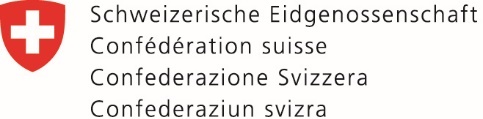 Département fédéral de l'environnement, des transports, de l'énergie et de la communication DETECOffice fédéral des routes OFROUDescription détaillée du projet
et des aménagements prévus :Nature de l’utilisation:  Stockage/entreposage (à spécifier  )    (Ex. matériaux inertes, remorques, engins agricoles, etc.) Stationnement véhicules, parking Infrastructure sportive ou de loisirs
(Ex. terrain multisport, piste pétanque, etc.) Occupation immobilière (à spécifier: )
(Ex. Eco-point, silos à sel, hangar, etc.)	 Ancrages
(les passages sous la chaussée d’une RN nécessitent des investigations complémentaires avant et après travaux, selon annexes à joindre ci-dessous) Zones d’installations de chantier Jardins, plantations, etc.Autre : 	Utilisation: Permanent Temporaire, durée: du , au  (jj/mm/aa)Emprise des aménagements:Surfaces (m2):Surfaces (m2):Dimensions max. : L  cm x l  cm x h  cmDimensions max. : L  cm x l  cm x h  cmAncrages : nombre ;	Ancrages : nombre ;	Des fondations devront-ellesêtre réalisées ? Non
 Oui (les détails sont à fournir) Non
 Oui (les détails sont à fournir)Ce projet se trouve sur ousous un ouvrage des RN :(Pont, Viaduc, passage inférieur/supérieur, 
paroi antibruit, mur de soutènement, 
séparateur d’huile, voûtage, etc.)Ce projet se trouve sur ousous un ouvrage des RN :(Pont, Viaduc, passage inférieur/supérieur, 
paroi antibruit, mur de soutènement, 
séparateur d’huile, voûtage, etc.) Non Oui, sur un ouvrage Non Oui, sur un ouvrageCe projet se trouve sur ousous un ouvrage des RN :(Pont, Viaduc, passage inférieur/supérieur, 
paroi antibruit, mur de soutènement, 
séparateur d’huile, voûtage, etc.)Ce projet se trouve sur ousous un ouvrage des RN :(Pont, Viaduc, passage inférieur/supérieur, 
paroi antibruit, mur de soutènement, 
séparateur d’huile, voûtage, etc.) Oui, en-dessous d’un ouvrage Oui, en-dessous d’un ouvrageCe projet se trouve sur ousous un ouvrage des RN :(Pont, Viaduc, passage inférieur/supérieur, 
paroi antibruit, mur de soutènement, 
séparateur d’huile, voûtage, etc.)Ce projet se trouve sur ousous un ouvrage des RN :(Pont, Viaduc, passage inférieur/supérieur, 
paroi antibruit, mur de soutènement, 
séparateur d’huile, voûtage, etc.)Ouvrage (Nom si connu) : Ouvrage (Nom si connu) : Ce projet se trouve sur ousous un ouvrage des RN :(Pont, Viaduc, passage inférieur/supérieur, 
paroi antibruit, mur de soutènement, 
séparateur d’huile, voûtage, etc.)Ce projet se trouve sur ousous un ouvrage des RN :(Pont, Viaduc, passage inférieur/supérieur, 
paroi antibruit, mur de soutènement, 
séparateur d’huile, voûtage, etc.)Description des mesure(s)de protection des éléments structurels	
(pile, culée, coffre, tablier, etc.)de l’ouvrage :Description des mesure(s)de protection des éléments structurels	
(pile, culée, coffre, tablier, etc.)de l’ouvrage :!  Selon la nature de l’objet, une distance minimale de 2.00 m - 5.00 m des piles de l’ouvrage d’art devra être respectée.    Des Informations sur le domaine des RN, les ouvrages et les infrastructures appartenant aux RN sont disponibles:
https://fedro.maps.arcgis.com/apps/webappviewer/index.html?id=025d948c068a4bffa0566928f3a2c1d7!  Selon la nature de l’objet, une distance minimale de 2.00 m - 5.00 m des piles de l’ouvrage d’art devra être respectée.    Des Informations sur le domaine des RN, les ouvrages et les infrastructures appartenant aux RN sont disponibles:
https://fedro.maps.arcgis.com/apps/webappviewer/index.html?id=025d948c068a4bffa0566928f3a2c1d7!  Selon la nature de l’objet, une distance minimale de 2.00 m - 5.00 m des piles de l’ouvrage d’art devra être respectée.    Des Informations sur le domaine des RN, les ouvrages et les infrastructures appartenant aux RN sont disponibles:
https://fedro.maps.arcgis.com/apps/webappviewer/index.html?id=025d948c068a4bffa0566928f3a2c1d7!  Selon la nature de l’objet, une distance minimale de 2.00 m - 5.00 m des piles de l’ouvrage d’art devra être respectée.    Des Informations sur le domaine des RN, les ouvrages et les infrastructures appartenant aux RN sont disponibles:
https://fedro.maps.arcgis.com/apps/webappviewer/index.html?id=025d948c068a4bffa0566928f3a2c1d7!Infrastructures des RN : Equipements électromécaniques et de sécurité (EES), collecteurs EU/EC, SETEC, chambres techniques, autres ouvrages (voûtages).Les plans des ouvrages et du cadastre souterrain des routes nationales sont mis à la disposition uniquement sur demande à : archivesf1@astra.admin.ch 
Infrastructures de tiers : Eaux, CAD/FAD, gaz, électricité, télécommunication, etc.!En fonction de l’aménagement et de la charge estimée sur le terrain, une étude géotechnique devra être transmise à l’OFROU pour contrôle et validation. Pour les projets situés au-dessus d’une tranchée couverte ou d’un tunnel, des vérifications de la capacité portante et/ou de la couverture pourront être exigées par notre Office.Ce projet nécessitela réalisation 
d’infrastructures techniquessupplémentaires: (éclairage, borne hydrante, conduite(s) et 
armoire(s) de distribution électrique, canalisation(s) EC/EU, clôture(s), etc.) Non Oui, descriptif: Ce projet nécessitela réalisation 
d’infrastructures techniquessupplémentaires: (éclairage, borne hydrante, conduite(s) et 
armoire(s) de distribution électrique, canalisation(s) EC/EU, clôture(s), etc.)Impacts sur le domaine des RNou modification d’une infrastructure existante des RN: Non     Oui ;  Déplacement d’une clôture/glissière  Modification/raccords à chambre(s), cabine(s) technique(s)  Fixations sur un ouvrage des RN
      (descriptif/schémas à fournir)Autre(s): 	Pour les installations de chantier et entreposages divers, veuillez décrire les accès aux surfaces requises sur le domaine de la RN :      Annexes obligatoires
Echelle recommandée des plans
      Lettre d’accompagnement/ justification du besoin      Description/listing exhaustif des aménagements      Extrait carte nationale SuissePlan 1:25 000      Plan de situation cadastral du projet
      (voir sur le SIT/Géoportail cantonal)      Plan de situation cadastral du projet
      (voir sur le SIT/Géoportail cantonal)Plan 1:1 000 et 1:500      Plan du projet détaillé avec les emprises       (représentation des surfaces et limites cadastrales)      Plan du projet détaillé avec les emprises       (représentation des surfaces et limites cadastrales)Plan 1:500/1:100 et 1:20      Eventuels photomontage(s), croquis ou dessin(s)      Eventuels photomontage(s), croquis ou dessin(s)      Passages, raccordements et éventuelles fixations 
     (électriques, EU/EC, chambres, armoires,   
      etc.) : descriptif, détail et schémas                               Passages, raccordements et éventuelles fixations 
     (électriques, EU/EC, chambres, armoires,   
      etc.) : descriptif, détail et schémas                               Eventuelles fondations : descriptif, détail et schémas/plans                               Eventuelles fondations : descriptif, détail et schémas/plans                               Description et détails des accès au domaine des RN      Description et détails des accès au domaine des RN      En cas de tassements du terrain attendus :       Notice technique spécifique      En cas de tassements du terrain attendus :       Notice technique spécifique      Annexes complémentaires pour les utilisations de surfaces sous un ouvrage d’art      Annexes complémentaires pour les utilisations de surfaces sous un ouvrage d’art      Annexes complémentaires pour les utilisations de surfaces sous un ouvrage d’artAttestation(s) d’assurance RC privée/professionnelle avec une couverture d’au moins CHF 5 millions pour les dommages corporels/matériels valable pour la période requiseAttestation(s) d’assurance RC privée/professionnelle avec une couverture d’au moins CHF 5 millions pour les dommages corporels/matériels valable pour la période requiseAttestation(s) d’assurance RC privée/professionnelle avec une couverture d’au moins CHF 5 millions pour les dommages corporels/matériels valable pour la période requise      Annexes complémentaires pour les ancrages sous la chaussée d’une RN      Annexes complémentaires pour les ancrages sous la chaussée d’une RN      Annexes complémentaires pour les ancrages sous la chaussée d’une RN      Notice géotechnique      Notice géotechnique      Contrôle caméra des canalisations des RN
      (établissement d’un rapport)      Contrôle caméra des canalisations des RN
      (établissement d’un rapport)Exemple (à venir)      Contrôle des niveaux sur la chaussée avant les travaux      Contrôle des niveaux sur la chaussée avant les travauxExemple (à venir)Lieu et dateSignature du Requérant ou de l’expéditeur de la demande